THE EIT FOODRIS FELLOWSHIPSACTIVITY LINE GUIDE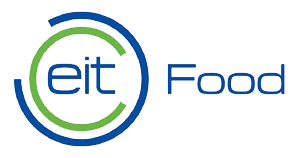 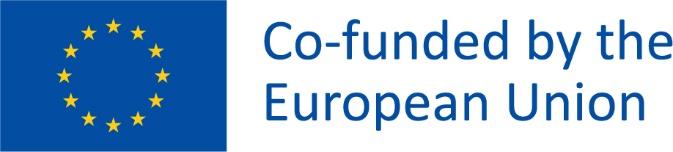 THE RIS FELLOWSHIPS ACTIVITY LINEPROJECT GUIDEREVEAL YOUR TALENT IN AGRI-FOOD SECTOR!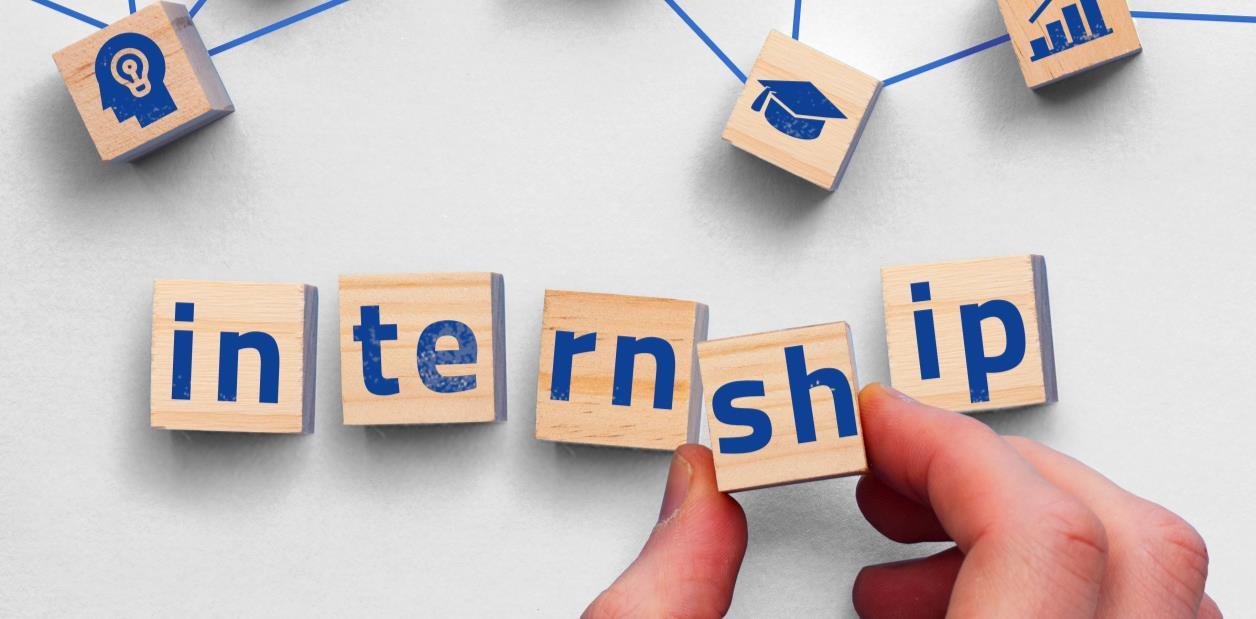 ABOUT RIS FELLOWSHIPS ACTIVITY LINE50 MSc students and graduates with different educational backgrounds as well as Ph.D. students and post-docs from EIT RIS countries will discover job opportunities in the food industry by getting unique, professional, paid, 3-6 months internships within the framework of EIT Food RIS Fellowships Activity Line.The Activity Line is divided into 2 complementary programs – RIS Fellowships dedicated to Master of Science students and graduates and RIS Talents dedicated to Ph.D. students and post-docs, which both aim to promote brain circulation, contributing to enhancing the innovativeness of personnel and development of scientific impact by supporting the creation and diffusion of high-quality new knowledge, skills, competences and solutions to food system challenges.BACKGROUND INFORMATIONWhat is the EIT?Created in 2008, the European Institute of Innovation and Technology (EIT) is a unique EU initiative that boosts innovation and entrepreneurship across Europe with one simple idea: through diversity, there is strength. It supports the development of dynamic pan-European partnerships between leading universities, research labs and companies. Together, they develop innovative  products  and services,  start new companies, and train a new generation of entrepreneurs. They bring ideas to market, turn students  into entrepreneurs and, most importantly,  they innovate. These partnerships are known as EIT Innovation Communities. Interested in more information? visit the website: https://eit.europa.eu/What is EIT Food?EIT Food is one of the largest and most impactful food-related initiatives worldwide. As a Knowledge and Innovation Community (KIC) of the European Institute of Innovation and Technology (EIT), EIT Food connects partners from leading businesses, universities and research centres across Europe. It is a people-centric and resource-smart transformer of the European food system, driving consumer confidence and improved global health. If you want to learn more, check the website: https://eit.europa.eu/eit-community/eit-foodWhat are the EIT RIS countries?The EIT Regional Innovation Scheme (EIT RIS) is the EIT’s outreach scheme. The scheme enables the transfer of good practices and know-how from EIT’s unique approach to boosting innovation. The EIT Regional Innovation Scheme was introduced in 2014 to share good practices and experience emerging from the EIT Community activities and to widen participation in our activities across Europe. The EIT enhances Europe’s ability to innovate through ‘Knowledge Triangle Integration’, strengthening cooperation between partners in business, higher education, and research.You can find more information about the EIT RIS outreach scheme at: https://eit.europa.eu/our-activities/eit-regional-innovation-scheme-risAPPLICATIONS TO THE RIS FELLOWSHIPS ACTIVITY LINEIn 2023, countries and regions eligible to take part in the RIS Fellowships are listed on the RIS website: https://eit.europa.eu/our-activities/eit-regional-innovation-scheme-risWho are we looking for? – candidate profileDuring the recruitment process, we will look for passionate young people from higher education upon the return to their homes EIT RIS countries, will spur a wave of entrepreneurial innovations and support the development of the local agri-food ecosystem.EIT Food RIS Fellowships Activity Line is divided into two complementary programs:RIS Fellowships is dedicated to MSc students, graduates and young entrepreneurs. Beneficiaries will have the opportunity to apply academic knowledge in practical contexts of work and develop a creative problem-solving competence at KIC partner organisations to spur a weave of entrepreneurial innovations in their home countries. Candidates will be able to gain hands-on experience in the food industry, strengthening their job-related skills and competencies, including analytical thinking and creative problem-solving. RIS Fellowships interns will be engaged in learning-by-doing activities at their host company - these could be internal projects or day-to-day tasks of each host partner. RIS Fellowships interns will be provided with 800-1500 € scholarship/per month (depends on a mode).RIS Talents is dedicated to doctoral students and young post-docs. Applicants will benefit from lessons learned in R&D works, and they will also be encouraged to engage in industrial collaboration or entrepreneurship during their internship. RIS Talents interns will have an opportunity to develop critical thinking competence by participating in innovation projects, R&D projects led by EIT Food partner organisations or Horizon Europe projects. RIS Talents interns will be provided with an 950- 2000 € scholarship/per month.Who are we looking for:The candidate is from one of the EIT RIS countries or regions1, who:Is a student or graduate of MSc (RIS Fellowships); Ph.D. student or post-doc (RIS Talents);Has an interest in the agri-food sector;Has a proactive attitude and be passionate about student extracurricular activities;Is eager to gain new experience, willing to develop his/her competences and self-motivated;Has analytical skills, is open-minded, goal-oriented and team player;Is ready to work in an international environment and speaks English very well;Is available min. 3 months from July until December 2023;Is aware of having cross-country mobility allowances and health insurance.Benefits for candidatesRIS Fellowships candidates will benefit from a professional recruitment process with a corporate background as well as an on-line recruitment workshop with HR advisors, which stimulate analytical skills and creative problem-solving. Fellows will supplement traditional higher education curricula, offering competences development as well as developing entrepreneurial talents who will act as role models upon return to their home countries.RIS Talents interns will strengthen the international networking of young academics with leading agri- food players, transfer advanced knowledge to EIT RIS countries, foster industrial orientation of academic research, and attract talents from other disciplines than food science to the agri-food sector.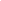 1 Detailed list of EIT RIS countries available on: https://eit.europa.eu/our-activities/eit-regional-innovation-schemeAdditional benefitsBenefit from precise matching candidates to the internship areas.Gain hands-on experiences by solving real cases of the organisation.Develop your competences: creative problem solving, and critical thinking.Get up to 1500€ (Fellowships) – 2000€ (Talents) gross grant/month.Get mentorship from high-profile expert in their field.Improve your CV and gain networking.Enrich yourself knowing another country and experience a different culture.Benefit from greater international exposure of students and researchers from EIT RIS regions.Interns’ recruitment procedureNote: Complete ONLY 1 of 2 available on-line forms: dedicated for RIS Fellowships (MSc students) or RIS Talents (Ph.D students)The recruitment process of interns will be organised through an open call, using transparent selection criteria.RIS FellowshipsInterns will be selected in 3 stages recruitment procedure: on-line application, on-line workshop and interviewing with host companies.1st STAGE: APPLY ON-LINEcomplete all sections of the on-line formshare 1-minute self-video2nd STAGE: ON-LINE WORKSHOP*take part in a 1-day on-line workshop on your chosen datesolve group case-study * NOTE: Just for RIS Fellowships candidates3rd STAGE: ON-LINE INTERVIEW WITH HOST COMPANIES INTERNSHIPSRIS TalentsInterns will be selected in 2 stages recruitment procedure: on-line application and interview with host companies.1st STAGE: APPLY ON-LINEcomplete all sections of the on-line formshare 1-minute self-video2nd STAGE: ON-LINE INTERVIEW WITH HOST COMPANIESThe application deadline is March 31st, 2023, at 23:59 (CEST).1st STAGE: APPLY FILLING OUT ON-LINE FORMTo join the EIT Food RIS Fellowships Activity Line, visit our website www.eitfoodrisfellowships.eu and fill out an on-line application form.Note: Complete ONLY 1 of 2 available on-line forms: dedicated for RIS Fellowships (MSc students) or RIS Talents (Ph.D students)2nd STAGE: CHALLENGE YOURSELF DURING THE ON-LINE WORKSHOPS (NOTE: only for RIS Fellowshipscandidates)Candidates will take part in 1-day exciting on-line networking workshops when they will solve group case-study. They will get a chance to strengthen their job-related skills, including analytical thinking and creative problem solving. The list of available on-line workshops will be available in April. As a result of a series of workshops, the shortlist of the best workshop participants will be announced.3rd STAGE: SHINE DURING ON-LINE INTERVIEW WITH HOST COMPANIESBased on the evaluation of candidates made at the first and second stage of selection process, the projects experts will match the candidates to internship areas and topics of R&D projects identified by the host companies. Candidates will be invited to the on-line interview with different host companies.On-line interviews will be held in May (with RIS Talents candidates) as well as May-June (with RIS Fellowships candidates). Based on interviews, at least the top 50 candidates will be selected for internships in EIT Food partners.Selection criteriaAll candidates will be evaluated, taking into account the following criteria related to the applicant attitude, skills, competences and features:Formal criteria (0-1 points)Candidates is a citizen one of EIT RIS countries or regions 2023Candidate is a student (min. completed the Bachelor) or graduated of MSc. (up to 2 years after graduation)Candidate is able to work in the English language (min. B2 in CEFR level of English is required)Candidate uploaded 1-minute video of a self-presentation with a recorded voice The candidate is willing to work in the agri-food sector,Great potential for development (0-3 points)Proactive attitude (awards, student association, passions etc.)Motivation to take up learning-by-doing activities,Challenge themselves and existing process,Experience as entrepreneurs (confirmed by references will be an asset).Evaluation during the selection processAfter each stage of the selection process, candidates will be provided with written feedback via e-mail. Information about: candidates who were qualified for workshops, best workshops participants, and chosen interns will be published on the project website. Each candidate who took part in an on-line interview will be informed individually.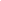 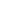 Timeline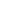 INTERNSHIPSInformation about shortlisted internsInformation about shortlisted interns who met the selection criteria will be published on the project website. Each candidate who took part in an on-line interview will be individually informed about its results.Signature of internship agreement and grant agreementBefore starting the internship, every intern will be required to sign an internship agreement with a grant agreement (Consent Form).Providing an internship and mentoring planThe Consent Form will be supplemented with the internship agenda and with an indication of the mentor/buddy responsible for the internship.Financial supportEach student selected during the recruitment process will receive financial support depending on the mode of his internship.EIT Food offers 3 possible internship modes:on-siteon-linehybrid (mix of on-site & on-line).Financial support will be provided:In case of the stationary mode of internship - to cover travel and accommodation expenses;In case of on-line internship - to customise the internship workplace at their homes using all that is needed to use electronic means of communication during remote work, i.e. quality computer equipment (like a computer, keyboard, mouse, headphones, speakers, etc. - adequate to the tasks during the internship, in-line with the safety and security regulations), to cover costs related to its installation, service, operation and maintenance, technical support and all necessary training to it, equipment insurance, improving or securing fast internet connection or all the required software and applications or on-line services/subscriptions, financial support should enable the proper organisation of a workplace meeting the hygiene & ergonomics requirements (like an ergonomic chair, footrest, desk, workplace lighting, etc.)Since the costs in each mode are different, EIT Food RIS Fellowships Activity Line offer the following division of financial support:RIS Fellowships (master students):Stationary mode – 1500,00 EUR per monthOn-line - 800,00 EUR per month RIS Talents (doctoral students):Stationary mode – 2000,00 EUR per monthOn-line mode - 950,00 EUR per monthIn Hybrid mode, financial support would be given pro-rata according to the time spent on each form of an internship. We allow the possibility of changing the internship mode during the month but only weekly (change only Mondays). In this case, the costs will be calculated accordingly (part of the month in on-line mode, the rest in stationary mode).The financial support will be paid in monthly instalments after signing the consent form and monthly reports. The financial support might be a subject of taxation depending on the legal requirements applying to the sides of the grant agreements.Evaluation of the internship50 interns as project beneficiaries will be required to document their experiences by preparing written internship feedback, outlining knowledge, competences and experiences gained throughout the participation in EIT Food RIS Fellowships Activity Line. These testimonials will demonstrate hands-on experiences and show how the involvement of interns helped address the actual food system’s challenges.The documents will be used to identify potential success stories that could be described and submitted for publication by the EIT. They will also support learning cycles to further improve RIS Fellowships Activity Line in the future and to design relevant activities targeting RIS beneficiaries.IP RIGHTS AND CONFIDENTIALITY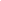 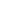 The candidates submitted to the EIT Food RIS Fellowships Activity Line project are handled under confidentiality. Everybody that comes in contact with the candidates during the recruitment process is bound by confidentiality agreements.Candidates retain full and exclusive ownership of their intellectual property rights. The organisers and their authorised representatives in the project undertake to ensure the confidentiality of the ideas and projects presented and developed throughout the workshops.Provisions regarding IP rights during the internship will be included in the internship agreement.HOW TO GET IN TOUCH?During the whole recruitment process, an on-line helpdesk for candidates will be available. For this purpose, please use the following e-mail:mczerniakowska@wz.uw.edu.pl iga.balauszko@adm.uw.edu.pl marta.krebs@adm.uw.edu.plVisit the RIS Fellowships project website: http://timo.wz.uw.edu.pl/risfellowships/Contact EIT Food RIS Fellowships:Martyna Czerniakowska EIT Food RIS Fellowships Activity Line Leadermczerniakowska@wz.uw.edu.plNoPARTNERLOCATIONRIS FELLOWSHIPSRIS TALENTS13F Bio LimitedGlasgow, United KingdomProcess Engineers, Capital Projects Management, HR & Commercial LawyersWe have opportunities as Process Engineers, Capital Projects Management, HR & CommercialLawyers2Agri MarketplaceAlcácer do Sal, PortugalCarbon market sink research and development project, helping to define the framework and create the plan of action for creating this new business area inside the company.3AGRICOLUS S.R.L.Perugia, ItalyMARKETING & SALES DEPARTMENT.We work on partner network development and fidelization and to the development of a resellers network. Both the networks are growing at an international scale and require team work with accounting skills.PRODUCTION DEPARTMENT. We aresearching a talent with sw development skills to contribute in the development of microservices for a multi cloud, high-scalableplatform.R&D DEPARTMENT. R&D is mostly focused on developing algorithms for pests, water balance, phoenology forecasts and for other spatial data related information such as yeld predictions.4ANGULAS AGUINAGA, S.A.U.Guipuzcoa, SpainSUSTAINABLE INNOVATION AACalculate the status of CO2 emissions in the company, setting a real and achievable goal for 2025Implement a plan to improve the current sustainability model of one of the company's main brands.Carry out a complete analysis of circular economy for one of the products of one of the company's main brands.Map a DSG (Sustainable Development Objectives) plan withinthe company.SUSTAINABLE INNOVATION AACalculate the status of CO2 emissions in the company, setting a real and achievable goal for 2025Implement a plan to improve the current sustainability model of one of the company's main brands.Carry out a complete analysis of circular economy for one of the products of one of the company's main brands.Map a DSG (Sustainable Development Objectives) plan within the company.5ART21 UABVilnius, LithuaniaPartake in our ongoing R&D activities in the domain of precision agriculture;Work with tasks related to data engineering and machine learning;Work with various types visual and spectral data (RGB, NIR, HIS, etc.);Contribute to the development of novel solutions for plant visual data analysis.Partake in our ongoing R&D project about greenhouse tomatoes;Contribute to our understanding how to recognize factors that influence plant wellbeing;Contribute to the development of solutions for greenhouse monitoring,automation and sustainability.Partake in our ongoing R&D activities and contribute to the development of novel solutions for precision agriculture and/or food security;Work with tasks related to data engineering and machine learning;Develop or deepen knowledge in chemometrics, work with various types visual and spectral data (RGB, NIR, HIS, etc.);Work with satellite-based imaging and data analysis;Contribute to tasks related to data processing and interconnectivity.6Fundación AZTI-AZTI FundazioaBizkaia, SpainInternship 1: Lipid analysis for personalised nutritionThe role and tasks of an Intern are:1. Development and optimization ofanalytical techniques by GasChromatography for the analysis of lipids in human samples (blood)2. Development and optimization of analytical techniques by Gas Chromatography for the analysis of lipids in biological samples in animal models (C-elegans and Zebrafish) Internship 2: Bacteriophages for the biocontrol of foodborne pathogens The role and tasks of an Intern are:Isolation of bacteriophages from food and environmental samples.Characterization of technological properties of isolated bacteriophages: Resistance to chloroform, stability at different storage conditions, efficacy and specificity against target pathogen.Internship 3: Development of new rapid methods for the detection of chemical contaminants in foodstuff by means of enzymatic assays and operating procedures that can beimplemented in the food industries’ facilitiesInternship 3: Development of new rapid methods for the detection of chemical contaminants in foodstuff by means of enzymatic assays and operating procedures that can beimplemented in the food industries’ facilitiesSearch for new methodologies to monitor enzyme activity in a rapid, easy, and sensitive way.Study of the ability of certain chemical contaminants (PCBs and dioxins, marine toxins) to inhibit the activity of a group of enzymes.Study of the metabolization of chemical contaminants by a group of enzymes.Application of enzymatic assays toreal food samples7Better OriginCambridge, United KingdomInsect Colony UpkeepInsect Feeding TrialsExperiment assistanceProduct Development (biology/business/marketing)R&D8BeYouBarcelona, SpainWe have various positions including:Product development: creating prototypes, MVP productDietician/nutritionist/ fitness nutrition:Content preparation in personalized nutrition, e.g recipes, articles, tipsProduct design: UI/UXBusiness development/ marketingProduct developmentProduct designProduct marketingBusiness developmentNutrition content9BIOAZUL S.L.Málaga, SpainThe selected candidate will be involved in the international cooperation R&D project, FIT4REUSE (https://fit4reuse.org/), an innovation action funded by the PRIMA programme. Main activities are:to search on existing literature about water reuse in agricultureto extract and summarize practical informationto prepare guidelines for adequate management of reclaimed water in agriculture (e.g. irrigation methods and technologies)to adapt these contents into adequate materials for practitioners training (e.g. fact-sheets, ppt presentation, etc.).to develop a mass balance calculation tool based on Excel to calculate fertilizer dosage usingreclaimed water for irrigation10Clevabit GmbHGreven, GermanyResearch of our data on animal welfareResearch and develop of existing barn computers to connect them and evaluate the dataAI of the data we generate on farmsResearch how the consumer thinks about Data in barnsC-Programming, Microcontroller,go, java, kotlin, python, nodjesResearch of our data on animal welfareResearch and develop of existing barn computers to connect them and evaluate the dataAI of the data we generate on farmsResearch how the consumer thinks about Data in barnsC-Programming, Microcontroller, go, java, kotlin, python, nodjes11CSIC - Consejo Superior de Investigaciones CientíficasMadrid, EspañaMSc and graduate students will complete a training programme, achieving a competitive curriculum vitae that will help them in their professional future in or out theacademia.As PhD or Postdoc, they will carry out a high-quality research training delivered in a highly motivated research environment, acquiring new skills and providing them a complete careerdevelopment12Cyprus University of TechnologyLimassol, CyprusInternal: Wine, dairy, cured meat fermentations or biomass production. New product development and optimization of fermentationsApplied microbiology and biotechnologyMolecular biology (PCR, Real Time PCR, Sequencing, NGS, Genotyping)Food analysis (HPLC, GC-FID, GCMS, Texture analysis etc)Courses and personal mentoring will be available for personal development.External: Biosensors development (pathogen and pesticides detection).Data collection from various food industries (dairy, wineries, ready to eat vegetables) with an innovative technology developed by EMBIO and CUT researchersModels developed in food safety and work on further development.Mentoring from researchers/entrepreneurs in business will be availableMore details will be discussed with RIS Fellows on interviews. The team strives for equality and inclusiveness, offers an excellent working environment, and wishes all interns work on projects they show interest.Interns are expected to show leadership skills and initiatives to perform independent research and development under the mentorship of experienced researchers, academic faculty and entrepreneurs.Internal: Wine, dairy, cured meat fermentations or biomass production. New product development and optimization of fermentations External: Biosensors development General Work/tasks/activities will be:project managementhost activities participation and disseminationparticipate in Horizon Europe grant writingIndicative lab and/or field tasks/activities will be:Visit collaborating industries (external project – EMBIO)Data collectionData analysisAlgorithm development (together with experts - external project EMBIO)Microbiome analysis (Internal project– CUT)5L Bioreactor operation and experiments (Internal project – CUT) More details will be discussed with RIS Talents on interviews. The team strives for equality and inclusiveness, offers an excellent working environment and wishes all interns work on projects theyshow interest.13Deep Planet LimitedOxford, United KingdomDevelop botanical methods for assessing yield and prediction of crop- related features based on the phenological developments of the crops using satelite images.Analyse the influence of climatic factors and extreme weather events on the health of agricultural crops.Analyse crop diseses associated with lack of nutriens such as N, P, K, Fe, Mn, S.Advise and develop reccomendations for our customers yo improve crop conditions nd soil quality through optimised ure of irrigation, fertilisers and increses yield.Experience in viviculture is a plus.14DIL German Institute of Food TechnologiesQuakenbrück, GermanyInnovation ManagementProject ManagementDesign and Implementation of Innovation Projects in the FoodTech sectorCommunication and DisseminationInnovation Management,Project Management Design and Implementation of Innovation Projects in the FoodTech sector15DSM Food SpecialtiesDelft, The NetherlandsFood oral processing: consumer acceptance criteria for meat and analogues, compare via an online survey, addressing oral processing, sensory, mechanical and colour; build a quality model and connect consumer demands with measurable oral processing, mechanical, and sensory properties.16Elea Vertriebs - und Vermarktungsgesellschaft mbHQuakenbrueck, GermanyResearch activities about application of Pulsed Electric Field (PEF) technologyPossible topics: Influence of PEF on: Milk and functional characteristics. Extraction of valuable compounds from microalgae. Growth of yeast and Extraction of compounds. Vegetable processingMarketing Research: Acceptance of Pulsed Electric Field (PEF) and planning of appropriate informingactionsResearch activities about application of Pulsed Electric Field (PEF) technologyPossible topics: Influence of PEF on: Milk and functional characteristics. Extraction of valuable compounds from microalgae. Growth of yeast and Extraction of compounds. Vegetable processingMarketing Research: Acceptance of Pulsed Electric Field (PEF) and planning of appropriate informing actions17EuroFIR AISBLBrussels, BelgiumDesk research on scientific topics or events;Seeking content from reliable sources (e.g. other organisations, traditional and online media), reviewing information, and composing content suitable for target outlets; Undertaking simply technical updates for websites (WordPress) and social media; Preparing content newsletters (MailChimp) and information for eventsAttending meetings and events hosted by relevant organisations;Monitoring outputs from relevant organisations, and publishing information via the website, social media, newsletter, or members’ bulletins; Background research on organisations working in food and health researchAssisting in delivery of events; advertising and promotion of Association and EU-funded project events.Development of online questionnaires, collection of data and elaboration of recommendations, based on the data collectedSupport for Association staff, as related to EU-projects or AssociationbusinessWe are looking for a creative online content writer, producing highimpact, clear, and engaging copy for a wide range of online formats and activities, including articles, press releases, blog posts, guides, social media, and web content. You must have demonstrable fluency in English, good communication and organisational skills, and be willing to be part of a busy team, some members of which are remote workers. An ability to multi-task and meet deadlines, take the initiative, propose topics, and juggle multiple tasks simultaneously are essential.Knowledge about food science is not important, but curiosity about ood, nutrition or health would make your day more interesting. Basic knowledge of WordPress CMS and Google Analytics and content marketing, link building and SEO would be an advantage.With appropriate support, you will be:Producing and posting high-quality content dailyRunning content marketing campaigns and tracking and reporting campaign metricsSending email outreach and link- building campaigns18BANK ŻYWNOŚCI W OLSZTYNIE (FOOD BANK)Olsztyn, PolandParticipation in the preparation and conduct of workshops, trainings and professional courses in the workshop kitchen, with particular emphasis on practical workshops, eg based on cuisines from different regions / parts of the world or with the use of specific groups of products: dairy or vegetables. Testing, evaluating and improving scenarios during workshops.Preparation of innovative and unique educational materials especially for children on food waste prevention, healthy diet, zero waste idea and sustainable development (eg on-line game, quiz, board game, etc.).Assistance in organizing and participating in the World Food Day with EIT Food, the ECO TRENDY event.Support in the organization and implementation of events, social campaigns, actions in ongoing projects.Participation in creating new activities and international projects.Opportunity to participate in a "forest adventure" as part of the FOLM (From Outdoor to LaborMarket) project.19Foodpairing NVGhent, BelgiumThe intern would be involved in marketing, specifically the set-up of online campaigns for ‘Happy Plate’, which aims to attract families with picky eaters (young children) to help with preparation of tasty meals with more vegetables (healthier options). Tasks would focus on the following:Support online campaign strategy buildingSupport online campaign execution20Glucanova ABLund, SwedenPlant based foodProduct developmentElderly nutritionGlycemic controlPlant based foodProduct developmentElderly nutritionGlycemic control21Grupo AN (AN S.Coop)Navarre, Spain1. Area: Communication.Developing of corporate communication.Information gatheringProcessing of informationMarketing studyA journalist will be the best option2. Area: Production at a Preserves IndustryIndustrial engineer with knowledge about industrial production: Maintenance, lean production, management .The intern will support in the evaluation of the food production process and will searchfor improvements.3. Area: Production at the Poultry IndustryIndustrial engineer with knowledge about industrial maintenance, lean production, management. The intern will support in the evaluation of the food production process and willsearch for improvements.22Institute of Agrochemistry and Food Technology, Spanish Council for Scientific ResearchPaterna, SpainTo learn how to encapsulate bioactives with the electrohydrodynamic processing technology.To produce particles to improve the nutritional value of food products.To characterize the particles (SEM, TEM, FTIR, EE, PV, DPPH among others).To study the permeability of the biactive through the intestine usingCaco-2 cells.23Madrid Institute for Advanced Studies in Food (IMDEA Food)Madrid, SpainThe intern will participate in education and innovation projects with tasks related to:Organization and implementation of events such as workshops, talks, hackathons, etc. giving support to logistics, dissemination materials development, event promotion, recruitment campaigns, reporting activities, etc.)Support for social media-related tasks (trends search, and publications).The intern will participate in education and innovation projects with tasks related to:Participate in the design of education and innovation activities in the field of nutrition and food science such as workshops, talks, co-creation sessions, hackathons, etc.Mentoring students participating in educational programs organized in the frame of EIT Food projectsAssisting in the writing of new proposalsReporting activities outcome23Madrid Institute for Advanced Studies in Food (IMDEA Food)Madrid, SpainLaboratory research regarding natural food products and their bioactive compounds in aging, obesity and other chronic diseases with thermogenic studies: Natural extract characterization, in vitro culture cells management, RNA extraction, RT-qPCR, Protein extraction, Western blot, immunohistochemistry, Elisa, Seahorse technologyScientific papers redaction, innovative strategies ; -Group meetings; -Seminars presentationsLaboratory research regarding natural food products and their bioactive compounds in aging, obesity and other chronic diseases with thermogenic studies: Natural extract characterization, in vitro culture cells management, RNA extraction, RT- qPCR, Protein extraction, Western blot, immunohistochemistry, Elisa, Seahorse technologyScientific papers redaction, innovative strategiesGroup meetingsSeminars presentations23Madrid Institute for Advanced Studies in Food (IMDEA Food)Madrid, SpainFood structure and safety, in vitro, ex vivoNovel formulationsConsumer TrustFood structure and safety, in vitro, ex vivoNovel formulationsConsumer Trust24International Iberian Nanotechnology Laboratory (INL)Braga, PortugalFast methods for food analysis, High efficient sample preparation strategies for food analysisSample preparation strategies for faster food analysisNon targeted methods for food analysis Nano-material assisted food analysis25Institute of Animal Reproduction and Food Research Polish Academy of SciencesOlsztyn, PolskaMain tasks: Ultra-sensitive tools for detection antibiotics as a new strategy to control treatment and withdrawal period after cattle antibiotic therapy. Area: biosensors based on ssDNA; monitoring bacterial infection in mammary gland; simultaneous detection few analytesActivity: cyclic voltammetry, square wave voltammetry, electrochemical impedance), UV-vis spectroscopy,surface plasmon resonance.25Institute of Animal Reproduction and Food Research Polish Academy of SciencesOlsztyn, PolskaMain tasks: An electrochemical immunosensors for detection of selected adipocytokines – potential biomarkers of diabetes.Area: biosensors in medicine analytics; monitoring adipocytes for obesity predyction; sensitive analysis in biological matrixActivity: cyclic voltammetry, square wave voltammetry, electrochemical impedance, UV-vis spectroscopy,surface plasmon resonance.25Institute of Animal Reproduction and Food Research Polish Academy of SciencesOlsztyn, PolskaMain tasks: Correlation between selected environmental factors and the quality of raw meat obtained from deer Area: Quality of venison, Parameters of venison related to food safety Nutritional value of venisonActivity: Real time PCR, Immunotechniques: ELISA, western blotting, Microscopic techniques, Invitro cultures25Institute of Animal Reproduction and Food Research Polish Academy of SciencesOlsztyn, PolskaMain tasks: In silico modeling antigenic peptides in food proteins after digestion.Area: food proteins, digestion, allergens, meta-analysis,Activity: Proteins data basis searching, Epitopes modeling, n silico peptides characterization, Protein digestion andproduct characterization25Institute of Animal Reproduction and Food Research Polish Academy of SciencesOlsztyn, PolskaMain tasks: Organization of educational and communication activities addressed to SMEs, start-ups, students and consumers at large;Area: Ongoing support to researchers in the development, implementation and reporting of EIT Food – funded projects;Activity: Facilitation of networking activities between researchers andentrepreneurs.26Iotic Solutions, S.L. (AI Talentum)Murcia, SpainIntern will take part in the following tasks, always related to EIT Food projects:Working on management tasks of ongoing projects.Participation in follow-up meetings.Preparation of reports.Management of financial issues regarding projects.Collaboration in projects dissemination (from the communication perspective).Preparation of new proposals for next call (meeting with potential partners, definition of the role inside proposals, definition of tasks, deliverables and workplan).Intern will learn the EIT Food ecosystem, how EIT Food works internally and how companies interact with it. Intern will also gain a global vision of projects related to agri-food sector, from the coordination and management perspective.Intern will take part in the following tasks, always related to EIT Food projects:Working on ideation processes.Participation in technical meetings.Preparation of technical reports.Management of technical issues regarding projects.Collaboration in projects dissemination (from the innovation perspective).Preparation of new proposals for next call (meeting with potential partners, definition of tasks from the technical point of view).Application of his/her expertise on the field to the project.Working closely with Data Science team.Intern will learn the EIT Food ecosystem, how EIT Food works internally and how companies interact with it. Intern will also gain a global vision of projects related to agri-food sector, from the technical anddevelopment perspective.27MaspexWadowice, PolandAnalysis and summarizing of the data about European FundsResearching and creating reports about innovations in agri-food sectorSupporting in planning and organizing events for children, students and general publicFinding new partners for international projects e.g. start-ups, universities, research organizations28MICROBION srlSan Giovanni Lupatoto, ItalyApplied Microbiology R&D addressing industrial challengesGenomic & metagenomic analysis of bacteria/yeast used in food/feed/supplement/PGPR and their applicationDevelopment & validation of new servicesBusiness development (a detailed project will be designed according with candidate skills)Applied Microbiology R&D addressing industrial challengesGenomic & metagenomic analysis of bacteria/yeast used in food/feed/supplement/PGPR and their applicationDevelopment & validation of new servicesBusiness development (a detailed project will be designed according with candidate skills)29Mimica LabLondon, United Kingdom1) Product Design:Taking part in product development meetingsDrawing and evaluating design concepts based on product requirementsTaking concepts from sketch to CAD designTaking part in and help building physical testing proceduresCreating BOMs and product cost analysesEstablishing contact with suppliers to support realisation of design2) Statistical management:Help create a statistically robust plan to pilot Mimica Touch in test sites with one of our food producer and/or retailer partners in order to measure the commercial & societal impacts, compared to control sites.Support the process of agreeing and/or modifying the pilot plan with the food producerWith the team & food producer/retailer, agree pilot KPIs, success thresholds and what happens if success is achieved.Help to design and populate a critical path Gantt chart for all the lead-in, pilot & post-pilot activities, and agree this with other stakeholders.Liaise with project partners/stakeholders to monitor, progress chase and report against the Gantt chart milestones.Help manage the pilot process Lead /support the post pilot statistical analysis and results presentation.3) Capital Raise Support Supporting the team on all aspectsof fundraising and ongoing investor requests.Assist with our capital raise plan including public relations, reports, marketing materials & identifying target institutions with a good match to the organizationUpdate our investor platform prior to Series A fundraisingAssist with the entire lifecycle of our Series A crowdfundingBuild strong relationships with the institutional investment communityBuild relationships with fund managersLead new investors through onboarding and preparing necessarydocuments1) Product Design:Taking part in product development meetingsDrawing and evaluating design concepts based on product requirementsTaking concepts from sketch to CAD designTaking part in and help building physical testing proceduresCreating BOMs and product cost analysesEstablishing contact with suppliers to support realisation of design2) Statistical management:Help create a statistically robust plan to pilot Mimica Touch in test sites with one of our food producer and/or retailer partners in order to measure the commercial & societal impacts, compared to control sites.Support the process of agreeing and/or modifying the pilot plan with the food producerWith the team & food producer/retailer, agree pilot KPIs, success thresholds and what happens if success is achieved.Help to design and populate a critical path Gantt chart for all the lead-in, pilot & post-pilot activities, and agree this with other stakeholders.Liaise with project partners/stakeholders to monitor, progress chase and report against the Gantt chart milestones.Help manage the pilot process Lead/support the post pilot statistical analysis and results presentation.3) Capital Raise SupportSupporting the team on all aspects of fundraising and ongoing investor requests.Assist with our capital raise plan including public relations, reports, marketing materials & identifying target institutions with a good match to the organizationUpdate our investor platform prior to Series A fundraisingAssist with the entire lifecycle of our Series A crowdfundingBuild strong relationships with the institutional investment communityBuild relationships with fund managersLead new investors through onboarding and preparing necessary documentsAssisting with preparation of boardmeeting materialsAssisting with preparation of board meeting materialsBudgeting, forecasting and planning4) MarketingCreative brainstorming of content ideas that will help tell the Mimica storyResearching for and planning content that is relevant for our followers across our 4 social media channelsCreating visual content to accompany text using canva.com or the Adobe suite.Trimming our video content into shareable soundbites and adding subtitlesScheduling posts using HootsuiteTracking analytics to inform how to make better performing content in future Engaging with our followers and responding to comments and questionsPosting updates on the Mimica websiteKeeping our press pack for journalists up to dateAssisting with writing content for our newsletters for potentialcustomers and investorsBudgeting, forecasting and planning4) MarketingCreative brainstorming of content ideas that will help tell the Mimica storyResearching for and planning content that is relevant for our followers across our 4 social media channelsCreating visual content to accompany text using canva.com or the Adobe suite.Trimming our video content into shareable soundbites and adding subtitlesScheduling posts using HootsuiteTracking analytics to inform how to make better performing content in future Engaging with our followers and responding to comments and questionsPosting updates on the Mimica websiteKeeping our press pack for journalists up to dateAssisting with writing content for our newsletters for potential customers and investors30NapiFeryn BioTechLodz, PolandGetting acquainted withcompany’s activities and technology offered by NapiFeryn BioTechGetting acquainted with Good Laboratory Practice and Good Manufacturing Practice (GLP and GMP)Participation in the process of obtaining final product (plant proteins)Participation in the preparation of food formulationsConducting physicochemical and functional analyzes of the samples (from the production batch)Co-creation of research documentation, includingcalculations and results archiving31OSPIN GmbHBerlin, GermanyBioreactor testing and characterizationTesting of new materials to reduce the environmental impact of the OSPIN bioreactors/technologyImprovement of the design of the OSPIN bioreactor control system user interfaceMarketing material for OSPIN solutions in the field of cultivated meat and cell therapyProduce scientific data using OSPIN bioreactors (example: compare cell growth of a specific cell line in the OSPIN bioreactor to manual control in incubator)Exploration of new applications for OSPIN bioreactors (test of new scaffolds, cell lines, etc.) and data generation (for papers, proof-of- concepts, etc.)Test of innovative tissue chambers where the tissue is mechanically and electrically stimulated, scientific data generationNew sensors characterization in combination with OSPIN bioreactors in real bioprocesses (generation ofscientific data)32PeakBridge Partners LtdValletta, MaltaMarket researchInternet research on potential target companiesFinancial analysis on potential target companiesUpdate databases relating to flow of potential target companies33PuratosGroot- Bijgaarden, BelgiumWorking with lab work, literature and formulation, analysis, background in Marketing and Communications (Master level) and have some kind of knowledge of creative design programs (Adobe InDesign, any other program is aplus)Predominantly desk work on: nutrition, literature, consumer insights, market data34Institute for Global Food Security, Queen’s University of BelfastBelfast, United KingdomSynthesis and characterization of nanomaterialsThe use of the nanomaterials for surface-enhanced Raman scattering spectroscopy (SERS) for detection offood contaminants35SatAgro Sp. z o. o.Warsaw, PolandUnderstanding agriculture-linked opportunities arising from the booming satellite monitoring sectorContribute to development of methods and toolsSupport technology uptake acrossEuropeUnderstanding agriculture-linked opportunities arising from the booming satellite monitoring sector,Contribute to development of methods and toolsSupport technology uptake acrossEurope36Scantrust SALausanne, SwitzerlandResearch the use of mobile phones for scanning QR codesSurvey creation and performance for the aboveIdentify companies using QR code based product digitalization and determine quantification of the market in terms of products using QR codes, cost per product for implementation, benefit assessment on a per company and per product basisReport writing sharing study findings and predictions based on discoveryResearch the use of mobile phones for scanning QR codesDevelop hypotheses around user and company sentiment for QR codes on consumer products i.e. “We know scan rates of QR codes are higher than ever globally, yet we don't have recent data to quantify that increase in scan rates and no idea of rate changes pegged to different industry verticals. What can we assume and what can we learn?”Identify underserved use cases and markets, including specific company opportunities e.g. critical services like hospitals or PPE for QR code usageSurvey creation, performance, and reportingReport writing and sharing study findings and predictions based on discoveryIdentify companies using QR code based product digitalization and determine quantification of the market in terms of products using QR codes, cost per product for implementation, benefit assessment on a per companyand per product basis37Siemens AGMunich, GermanySupporting the development of software for optimal growth of plants in indoor farmsPreparing and evaluating trials withthis software in the lab38SafetyNet Technologies LTDLondon, United KingdomEmbedded engineer - SNTech new product developmentElectronic engineer - SNTech new product developmentSoftware engineer - SNTech new product developmentMechanical engineer - SNTech new product developmentMarine biologist with good statistics background - Trial data analysisPackaging/Graphic/Web design - General marketing,E-commerce (business modelling and website development) - New route to market development (super secret R&D project)Embedded engineer - SNTech new product developmentElectronic engineer - SNTech new product developmentSoftware engineer - SNTech new product developmentMechanical engineer - SNTech new product developmentMarine biologist with good statistics background - Trial data analysisPackaging/Graphic/Web design - General marketing,E-commerce (business modelling and website development) - Newroute to market development (super secret R&D project)39University of ReadingReading, United KingdomI would be interested to offer placements via the scheme, subject to approval from the Head of School, in the following areas (not sure which one yet it depends on the timing):improvement of the nutritional quality of animal products via husbandry, animal diet and crossbreeding practicesdevelopment of solutions for the reduction of livestock greenhouse gas emissionsprediction modelling for livestock greenhouse gas emissions and feed nutritive valueimprovement of nutrient and energy use efficiency in ruminantsachievement of the net zero carbon targets; unravel the role of rumen microbiome in ruminant metabolism and product qualityapplications of metabolomics on animal and food scienceassessment of the effect of animal products and plant-based alternatives’consumption on human nutrition